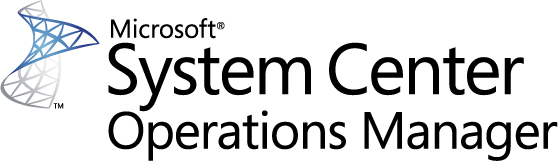 Guida per il Monitoring Pack di System Center per AD RMS in Windows Server 2012Microsoft CorporationData pubblicazione: 4/9/2012Inviare suggerimenti e commenti su questo documento a mpgfeed@microsoft.com. Insieme ai commenti e suggerimenti indicare il nome della Guida del Management Pack.Microsoft incoraggia gli utenti a fornire commenti e suggerimenti relativi al Management Pack sulla pagina del management Pack nel Catalogo del Management Pack (http://go.microsoft.com/fwlink/?LinkID=82105).CopyrightQuesto documento è fornito “così com'è”. Le informazioni e le visualizzazioni contenute nel presente documento, inclusi URL e altri riferimenti a siti Web su Internet, sono soggette a modifiche senza preavviso. L'utente le utilizza a proprio rischio e pericolo.Gli esempi inclusi nel documento sono forniti solo a titolo esplicativo e sono assolutamente casuali.  Non esistono né si devono dedurre collegamenti o associazioni di qualsivoglia natura.Questo documento non fornisce all'utente alcun diritto legale sulla proprietà intellettuale dei prodotti Microsoft È possibile copiare e utilizzare il documento internamente come riferimento. È possibile modificare il documento internamente come riferimento.© 2012 Microsoft Corporation. Tutti i diritti riservati.Microsoft, Active Directory, Windows, e Windows Server sono marchi del gruppo di società Microsoft. Tutti gli altri sono marchi dei rispettivi proprietari.ContenutoGuida per il Monitoring Pack di System Center per AD RMS in Microsoft Windows Server 2012	4Cronologia della guida	4Per ottenere Management Pack e la documentazione più recente	4Novità	4Configurazioni supportate	4Guida introduttiva	5Prima di importare il Management Pack	5File in questo Management Pack	5Management Pack aggiuntivi consigliati	5Come importare il Management Pack di AD RMS	5Creazione di un nuovo Management Pack per le personalizzazioni	6Altre considerazioni	6Informazioni sulla sicurezza	6Ambienti con privilegi limitati	6Gruppi di computer	7Informazioni sulle operazioni dei Management Pack	7Oggetti individuati dal Management Pack	7Classi	7Scenari di monitoraggio principali	8Collegamenti	9Appendice: Monitoraggi e regole per i Management Pack	10Monitoraggi unità per un Management Pack	10Monitoraggi unità: Registro eventi	10Monitoraggi delle dipendenze per un Management Pack	16Monitoraggi delle dipendenze	16Regole del registro eventi per un Management Pack	17Regole del registro eventi disabilitate per impostazione predefinita	17Guida per il Monitoring Pack di System Center per AD RMS in Microsoft Windows Server 2012Il Management Pack di AD RMS consente il monitoraggio attivo e reattivo dell'ambiente AD RMS.Tale Management Pack avvisa tempestivamente gli amministratori in merito ai problemi che potrebbero interessare i servizi, di modo che possano svolgere le indagini necessarie ed eventualmente adottare misure correttive. Il Management Pack semplifica l'ambiente amministrativo, fornendo all'amministratore una singola console che consente di eseguire numerose attività di gestione utili. Per semplificare la risoluzione dei problemi comuni, il Management Pack contiene un'utile Knowledge Base del prodotto, che può essere estesa aggiungendo informazioni su problemi specifici disponibili nella propria organizzazione o società.Cronologia della guidaPer ottenere Management Pack e la documentazione più recenteIl Management Pack di AD RMS è disponibile nel System Center Marketplace (http://go.microsoft.com/fwlink/?LinkId=82105).NovitàQuesta è la versione iniziale del Management Pack di AD RMS per Windows Server 2012.Configurazioni supportateIl Management Pack di AD RMS supporta AD RMS su Windows Server 2012 in ambienti autonomi e in cluster di bilanciamento del carico di rete. Questo Management Pack non è supportato sui cluster di failover.Guida introduttivaIn questa sezione vengono descritte le azioni che è necessario intraprendere prima di importare il Management Pack, tutti i passaggi che devono essere eseguiti dopo averlo importato e le informazioni sulle personalizzazioni.Prima di importare il Management PackPrima di importare il Management Pack di AD RMS, considerare le seguenti limitazioni:	Il monitoraggio senza agenti non è supportato. È necessario distribuire un agente su ciascun server AD RMS che si desidera gestire.Prima di importare il Management Pack di AD RMS, intraprendere le azioni seguenti:	Verificare che System Center 2012 – Operations Manager sia installato.	Installare il Management Pack del sistema operativo di base di Windows Server 2012File in questo Management PackPer monitorare AD RMS su Windows Server 2012, è innanzitutto necessario scaricare il Management Pack di AD RMS dal Catalogo Management Pack, disponibile all'indirizzo http://go.microsoft.com/fwlink/?LinkId=82105.Il pacchetto di download contiene i file seguenti:	Microsoft.Windows.Server.ADRMS.Library.mp	Microsoft.Windows.Server.ADRMS.2012.Discovery.mp	Microsoft.Windows.Server.ADRMS.2012.Monitoring.mpQuesti file consentono di monitorare AD RMS su Windows Server 2012.Management Pack aggiuntivi consigliatiSe si gestiscono server AD RMS, è consigliabile importare il Management Pack di SQL Server per consentire il monitoraggio generale delle risorse SQL.Potrebbe essere utile installare il Management Pack di Internet Information Services (IIS) per il monitoraggio generale di IIS. Se si desidera monitorare tutti i dischi, è consigliabile installare il Management Pack del sistema operativo Windows Server.Come importare il Management Pack di AD RMSPer le istruzioni sull'importazione di un Management Pack, vedere Come importare un Management Pack di Operations Manager (http://go.microsoft.com/fwlink/?LinkID=219431).Dopo avere importato il Management Pack di AD RMS, crearne uno nuovo in cui memorizzare le sostituzioni e altre personalizzazioni.Creazione di un nuovo Management Pack per le personalizzazioniPer impostazione predefinita, in Operations Manager tutte le personalizzazioni quali le sostituzioni vengono salvate nel Management Pack predefinito. Tuttavia, si consiglia di creare un Management Pack separato per ogni Management Pack sealed che si desidera personalizzare.Quando si crea un Management Pack per archiviare le impostazioni personalizzate per un Management Pack sealed, è utile assegnare al nuovo Management Pack un nome basato su quello del Management Pack che si sta personalizzando, ad esempio “Personalizzazioni di Biztalk Server 2006”.La creazione di un nuovo Management Pack per archiviare le personalizzazioni di ciascun Management Pack sealed semplifica l'esportazione delle personalizzazioni da un ambiente di test a un ambiente di produzione. Rende più facile anche l'eliminazione di un Management Pack, perché è necessario eliminare le eventuali dipendenze prima di poter eliminare un Management Pack. Se le personalizzazioni di tutti i Management Pack sono salvate nel Management Pack personalizzato ed è necessario eliminare un singolo Management Pack, è innanzitutto necessario eliminare il Management Pack predefinito, ma così facendo si eliminano anche le personalizzazioni agli altri Management Pack.Altre considerazioniNell'Appendice vengono fornite le informazioni sulle regole per la raccolta dei dati sulle prestazioni disabilitate per impostazione predefinita in questo Management Pack. Dal momento che l'azione di raccolta dei dati sulle prestazioni ha un costo in termini di prestazioni, abilitare solo le regole effettivamente necessarie.Informazioni sulla sicurezzaPotrebbe essere necessario personalizzare il Management Pack. Determinati account non possono essere eseguiti in un ambiente con privilegi limitati oppure devono disporre di autorizzazioni minime. Se si opera in un ambiente di elaborazione con privilegi limitati, può essere necessario aumentare il livello delle autorizzazioni assegnate agli account utilizzati per eseguire le regole, i monitoraggi, le individuazioni, i recuperi e le attività diagnostiche del Management Pack. Tali account devono disporre delle autorizzazioni minime per la corretta esecuzione dei componenti del Management Pack.Ambienti con privilegi limitatiPer le operazioni di individuazione, monitoraggio ed esecuzione delle attività del Management Pack di AD RMS sono necessari privilegi di amministratore locale.Gruppi di computerÈ possibile delegare l'autorità a un livello preciso con i ruoli utente. Per ulteriori informazioni sui ruoli utente, vedere l'argomento "Implementazione dei ruoli utente" nella guida di Operations Manager 2012 (http://go.microsoft.com/fwlink/?LinkId=221238).Informazioni sulle operazioni dei Management PackIl Management Pack di AD RMS gestisce le parti logiche di AD RMS che possono interessare l'operatore o l'amministratore, ad esempio il monitoraggio e la configurazione. Il Management Pack esegue il monitoraggio dell'integrità del ruolo server AD RMS e fornisce all'amministratore una vista stato del ruolo.Oggetti individuati dal Management PackIl Monitoring Pack per AD RMS individua i tipi di oggetti descritti nelle sezioni seguenti. Non tutti gli oggetti vengono individuati automaticamente. Utilizzare le sostituzioni per individuare gli oggetti che non vengono individuati automaticamente.ClassiNel diagramma riportato di seguito vengono illustrate le classi definite in questo Management Pack.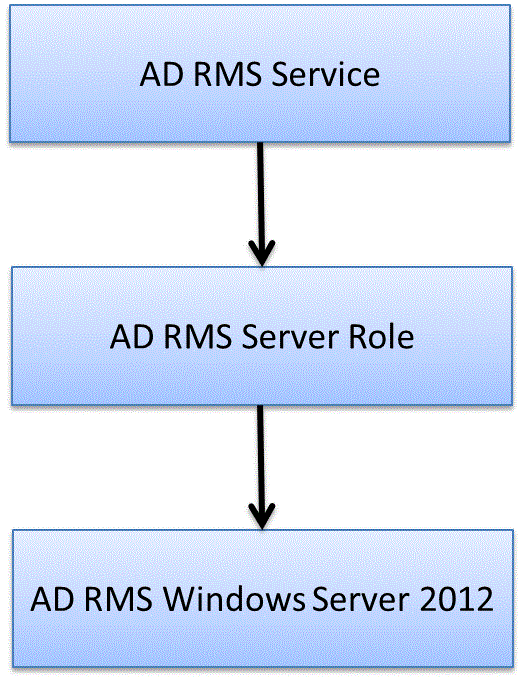 Scenari di monitoraggio principaliNell'elenco seguente sono descritti gli scenari di monitoraggio più comuni.	Monitoraggio di voci specifiche nel registro eventi applicazioni. Alcuni monitoraggi cercano gli eventi ripetuti prima di generare gli avvisi.CollegamentiI seguenti collegamenti forniscono informazioni sulle attività comuni associate ai Monitoring Pack di System Center:	Gestione del ciclo di vita dei Management Pack (http://go.microsoft.com/fwlink/?LinkId=211463)	Come importare un Management Pack in Operations Manager 2007 (http://go.microsoft.com/fwlink/?LinkID=142351)	Come monitorare utilizzando le sostituzioni (http://go.microsoft.com/fwlink/?LinkID=117777)	Come creare un account RunAs in Operations Manager 2007 (http://go.microsoft.com/fwlink/?LinkID=165410)	Come modificare un profilo RunAs (http://go.microsoft.com/fwlink/?LinkID=165412)	Come esportare le personalizzazioni dei Management Pack (http://go.microsoft.com/fwlink/?LinkId=209940)	Come eliminare un Management Pack (http://go.microsoft.com/fwlink/?LinkId=209941)In caso di domande su Operations Manager e i Monitoring Pack, consultare i forum della community di System Center - Operations Manager (http://go.microsoft.com/fwlink/?LinkID=179635).Un'utile risorsa è anche il blog System Center Operations Manager Unleashed (http://opsmgrunleashed.wordpress.com/) che contiene anche post su specifici Monitoring Pack.Per ulteriori informazioni su Operations Manager, visitare i seguenti blog:	Blog del team di Operations Manager (http://blogs.technet.com/momteam/default.aspx)	Blog di Kevin Holman su OpsMgr (http://blogs.technet.com/kevinholman/default.aspx)	Considerazioni su OpsMgr (http://thoughtsonopsmgr.blogspot.com/) 	Blog di Raphael Burri (http://rburri.wordpress.com/)	BWren: area Management (http://blogs.technet.com/brianwren/default.aspx)	Blog The System Center Operations Manager Support Team (http://blogs.technet.com/operationsmgr/)	Ops Mgr ++ (http://blogs.msdn.com/boris_yanushpolsky/default.aspx)	Note su System Center Operations Manager (http://blogs.msdn.com/mariussutara/default.aspx)Importante 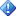 Tutte le informazioni e i contenuti pubblicati su siti non di Microsoft sono forniti dal proprietario o dagli utenti del sito Web. Microsoft non fornisce alcuna garanzia, espressa, implicita o statutaria, riguardo alle informazioni pubblicate su questo sito Web.Appendice: Monitoraggi e regole per i Management PackIn questa sezione vengono illustrate procedure e script dettagliati che consentono di visualizzare regole e altre informazioni sui Management Pack importati.Monitoraggi unità per un Management PackÈ possibile visualizzare monitoraggi unità per componenti di AD RMS, servizi di Windows NT ed eventi nel registro eventi.Le condizioni seguenti sono valide per tutti i monitoraggi unità elencati nelle tabelle sottostanti:	Sono tutti abilitati per impostazione predefinita.	Generano tutti un avviso per impostazione predefinita (se non viene specificato diversamente). Questo comportamento può essere modificato creando una sostituzione.	Tutti i monitoraggi eventi sono monitoraggi di ripristino del timer con valore predefinito di 15 minuti.  Questo comportamento può essere modificato creando una sostituzione.	I monitoraggi eventi ripetuti hanno un intervallo di ripetizione di 5 minuti e un numero di ripetizioni pari a 5 o 20.Monitoraggi unità: Registro eventiI seguenti monitoraggi si applicano a Windows Server 2012.Monitoraggi delle dipendenze per un Management PackNella tabella seguente sono riportati i monitoraggi delle dipendenze abilitati per impostazione predefinita nel Management Pack di AD RMS.Monitoraggi delle dipendenzeRegole del registro eventi per un Management PackNelle tabelle seguenti sono riportate informazioni sulle regole del registro eventi per il Management Pack di AD RMS.Regole del registro eventi disabilitate per impostazione predefinitaLe regole del registro eventi riportate nella tabella seguente sono abilitate per impostazione predefinita e generano avvisi per impostazione predefinita.Data di rilascioModifiche4/9/2012Versione originale di questa guida per la versione 7.0.8560.0 del Monitoring Pack di System Center per Configuration Manager.Tipo di oggettoIndividuato automaticamenteCluster AD RMSSìServizio AD RMSSìWindows Server 2012 AD RMSSìNomeDestinazioneRegistroOrigineEventoGravitàNumero ripetizioniRisoluzione automaticaTutte le connessioni sono inattiveServer AD RMSApplicazioneActive Directory Rights Management Services102Errore20VeroRisposta Web non validaServer AD RMSApplicazioneActive Directory Rights Management Services215Errore5VeroCatena di certificati non validaServer AD RMSApplicazioneActive Directory Rights Management Services184ErroreN/DVeroCertificato non trovatoServer AD RMSApplicazioneActive Directory Rights Management Services186ErroreN/DVeroRicerca nei servizi directory di certificazione non riuscitaServer AD RMSApplicazioneActive Directory Rights Management Services139ErroreN/DVeroErrore di certificazioneServer AD RMSApplicazioneActive Directory Rights Management Services80ErroreN/DVeroRecupero dei criteri dal database di configurazione non riuscitoServer AD RMSApplicazioneActive Directory Rights Management Services121ErroreN/DVeroErrore di crittografiaServer AD RMSApplicazioneActive Directory Rights Management Services182ErroreN/DVeroErrore di accesso al databaseServer AD RMSApplicazioneActive Directory Rights Management Services84Errore20VeroErrore di scrittura nel databaseServer AD RMSApplicazioneActive Directory Rights Management Services83Errore20VeroRisoluzione tra foreste di servizi directory non riuscitaServer AD RMSApplicazioneActive Directory Rights Management Services147Errore20VeroOperazione sul database dei servizi directory non riuscitaServer AD RMSApplicazioneActive Directory Rights Management Services73Errore5VeroInizializzazione dei servizi directoryServer AD RMSApplicazioneActive Directory Rights Management Services100Errore20VeroErrore DNSServer AD RMSApplicazioneActive Directory Rights Management Services211Errore5VeroAttestazione basata su posta elettronica non presenteServer AD RMSApplicazioneActive Directory Rights Management Services173ErroreN/DVeroAttestazione basata su posta elettronica non presenteServer AD RMSApplicazioneActive Directory Rights Management Services173ErroreN/DVeroErrore di inizializzazioneServer AD RMSApplicazioneActive Directory Rights Management Services12ErroreN/DVeroTutte le connessioni LDAP (Lightweight Directory Access Protocol) sono inattiveServer AD RMSApplicazioneActive Directory Rights Management Services56Errore20VeroImpossibile stabilire una connessione LDAP (Lightweight Directory Access Protocol)Server AD RMSApplicazioneActive Directory Rights Management Services132Errore20VeroErrore di reteServer AD RMSApplicazioneActive Directory Rights Management Services210Errore5VeroNessuna risposta WebServer AD RMSApplicazioneActive Directory Rights Management Services214Errore5VeroInput Web di dimensioni eccessiveServer AD RMSApplicazioneActive Directory Rights Management Services219Errore5VeroLe chiavi pubblica e privata non corrispondonoServer AD RMSApplicazioneActive Directory Rights Management Services126ErroreN/DVeroInformazioni sull'autorità di revoca non valideServer AD RMSApplicazioneActive Directory Rights Management Services195ErroreN/DVeroConnessione al server non riuscitaServer AD RMSApplicazioneActive Directory Rights Management Services212Errore5VeroImpossibile inizializzare la topologiaServer AD RMSApplicazioneActive Directory Rights Management Services53ErroreN/DVeroErrore di rete imprevistoServer AD RMSApplicazioneActive Directory Rights Management Services213Errore5VeroErrore Web imprevistoServer AD RMSApplicazioneActive Directory Rights Management Services221Errore5VeroAttestazione basata su UPN (Universal Principal Name) non presenteServer AD RMSApplicazioneActive Directory Rights Management Services174ErroreN/DVeroAutenticazione WebServer AD RMSApplicazioneActive Directory Rights Management Services218Errore5VeroRisorsa Web non consentitaServer AD RMSApplicazioneActive Directory Rights Management Services217Errore5VeroRisorsa Web non trovataServer AD RMSApplicazioneActive Directory Rights Management Services220Errore5VeroErrore del server WebServer AD RMSApplicazioneActive Directory Rights Management Services216Errore5VeroAutenticazione non abilitataServer AD RMSApplicazioneActive Directory Rights Management Services208ErroreN/DVeroErrore di configurazioneServer AD RMSApplicazioneActive Directory Rights Management Services11ErroreN/DVeroParametro del provider del servizio di crittografia non validoServer AD RMSApplicazioneActive Directory Rights Management Services188ErroreN/DVeroValore del Registro di sistema non validoServer AD RMSApplicazioneActive Directory Rights Management Services97ErroreN/DVeroErrore di configurazione della chiave privataServer AD RMSApplicazioneActive Directory Rights Management Services85ErroreN/DVeroNomeDestinazioneAlgoritmoGenera avvisoLa disponibilità del cluster di server dipende dalla disponibilità del ruolo del serverServizio AD RMSWorstOfFalsoLa configurazione del cluster di server dipende dalla configurazione del ruolo del serverServizio AD RMSWorstOfFalsoLe prestazioni del cluster di server dipendono dalle prestazioni del ruolo del serverServizio AD RMSWorstOfFalsoLa sicurezza del cluster di server dipende dalla sicurezza del ruolo del serverServizio AD RMSWorstOfFalsoLa disponibilità del servizio dipende dalla disponibilità del gruppo di cluster di serverServizio AD RMSWorstOfFalsoLa configurazione del servizio dipende dalla configurazione del gruppo di cluster di serverServizio AD RMSWorstOfFalsoLe prestazioni del servizio dipendono dalle prestazioni del gruppo di cluster di serverServizio AD RMSWorstOfFalsoLa sicurezza del servizio dipende dalla sicurezza del gruppo di cluster di serverServizio AD RMSWorstOfFalsoNomeDestinazioneRegistroOrigineEventoGravitàNumero ripetizioniRisoluzione automaticaTutte le connessioni sono inattiveServer AD RMSApplicazioneActive Directory Rights Management Services102Falso20ErroreRisposta Web non validaServer AD RMSApplicazioneActive Directory Rights Management Services215Falso5ErroreCatena di certificati non validaServer AD RMSApplicazioneActive Directory Rights Management Services184FalsoN/DErroreCertificato non trovatoServer AD RMSApplicazioneActive Directory Rights Management Services186FalsoN/DErroreCertificato non trovatoServer AD RMSApplicazioneActive Directory Rights Management Services186FalsoN/DErroreRicerca nei servizi directory di certificazione non riuscitaServer AD RMSApplicazioneActive Directory Rights Management Services139FalsoN/DErroreErrore di certificazioneServer AD RMSApplicazioneActive Directory Rights Management Services80FalsoN/DErroreRecupero dei criteri dal database di configurazione non riuscitoServer AD RMSApplicazioneActive Directory Rights Management Services121FalsoN/DErroreErrore di crittografiaServer AD RMSApplicazioneActive Directory Rights Management Services182FalsoN/DErroreErrore di accesso al databaseServer AD RMSApplicazioneActive Directory Rights Management Services84Falso20ErroreErrore di scrittura nel databaseServer AD RMSApplicazioneActive Directory Rights Management Services83Falso20ErroreRisoluzione tra foreste di servizi directory non riuscitaServer AD RMSApplicazioneActive Directory Rights Management Services147Falso20ErroreOperazione sul database dei servizi directory non riuscitaServer AD RMSApplicazioneActive Directory Rights Management Services73Falso5ErroreInizializzazione dei servizi directoryServer AD RMSApplicazioneActive Directory Rights Management Services100Falso20ErroreErrore DNSServer AD RMSApplicazioneActive Directory Rights Management Services211Falso5ErroreAttestazione basata su posta elettronica non presenteServer AD RMSApplicazioneActive Directory Rights Management Services173FalsoN/DErroreErrore di inizializzazioneServer AD RMSApplicazioneActive Directory Rights Management Services12FalsoN/DErroreTutte le connessioni LDAP (Lightweight Directory Access Protocol) sono inattiveServer AD RMSApplicazioneActive Directory Rights Management Services56Falso20ErroreImpossibile stabilire una connessione LDAP (Lightweight Directory Access Protocol)Server AD RMSApplicazioneActive Directory Rights Management Services132Falso20ErroreErrore di reteServer AD RMSApplicazioneActive Directory Rights Management Services210Falso5ErroreNessuna risposta WebServer AD RMSApplicazioneActive Directory Rights Management Services214Falso5ErroreInput Web di dimensioni eccessiveServer AD RMSApplicazioneActive Directory Rights Management Services219Falso5ErroreLe chiavi pubblica e privata non corrispondonoServer AD RMSApplicazioneActive Directory Rights Management Services126FalsoN/DErroreInformazioni sull'autorità di revoca non valideServer AD RMSApplicazioneActive Directory Rights Management Services195FalsoN/DErroreConnessione al server non riuscitaServer AD RMSApplicazioneActive Directory Rights Management Services212FalsoN/DErroreImpossibile inizializzare la topologiaServer AD RMSApplicazioneActive Directory Rights Management Services53FalsoN/DErroreErrore di rete imprevistoServer AD RMSApplicazioneActive Directory Rights Management Services213Falso5ErroreErrore Web imprevistoServer AD RMSApplicazioneActive Directory Rights Management Services221Falso5ErroreAttestazione basata su UPN (Universal Principal Name) non presenteServer AD RMSApplicazioneActive Directory Rights Management Services174FalsoN/DErroreAutenticazione WebServer AD RMSApplicazioneActive Directory Rights Management Services218Falso5ErroreRisorsa Web non consentitaServer AD RMSApplicazioneActive Directory Rights Management Services217Falso5ErroreRisorsa Web non trovataServer AD RMSApplicazioneActive Directory Rights Management Services220Falso5ErroreErrore del server WebServer AD RMSApplicazioneActive Directory Rights Management Services216Falso5ErroreAutenticazione non abilitataServer AD RMSApplicazioneActive Directory Rights Management Services208FalsoN/DErroreErrore di configurazioneServer AD RMSApplicazioneActive Directory Rights Management Services11FalsoN/DErroreParametro del provider del servizio di crittografia non validoServer AD RMSApplicazioneActive Directory Rights Management Services188FalsoN/DErroreValore del Registro di sistema non validoAD RMSApplicazioneActive Directory Rights Management Services97FalsoN/DErroreErrore di configurazione della chiave privataServer AD RMSApplicazioneActive Directory Rights Management Services85FalsoN/DErrore